График выплат пособий и пенсий в июне2 июня 2023 года через кредитные организации поступит:– Единое пособие на детей до 17 лет и беременным женщинам– Пособие по беременности и родам– Пособие по уходу за ребенком до 1,5 лет5 июня 2023 года через кредитные организации поступит:– Ежемесячная выплата из средств материнского капитала8 июня 2023 года через кредитные организации поступит:– Пособие по уходу за ребенком до 1,5 лет работающим родителям5, 10,18, 22 июня 2023 года через кредитные организации поступит:– Выплата пенсииЕсли выплаты поступают по почте: – Пособия доставляются с 4 по 30 число, в зависимости от графика почтового отделения– Пенсии доставляются с 4 числа, в соответствии с установленным графиком.#графиквыплат #сфрхмаоюгра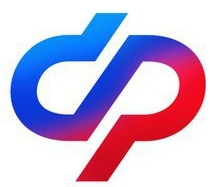 СОЦИАЛЬНЫЙФОНД РОССИИСоциальный фонд Российской Федерации       Отделение Социального фонда по ХМАО-ЮгреКлиентская служба (на правах отдела) в г.Белоярский